ESCOLA:............................................................................................ NOME:...............................................................................................PROFESSOR(A):.............................................................1ºANO ......CASA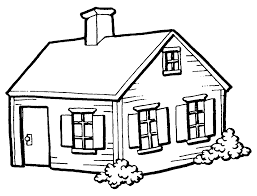 CA	CO      CU      CÃOca             co           cu            cãoCOMPLETE :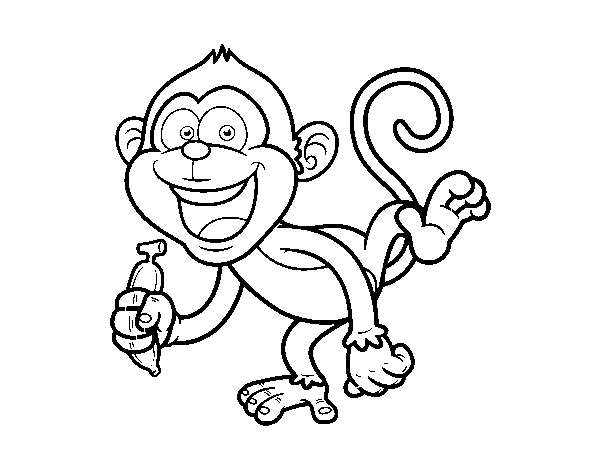 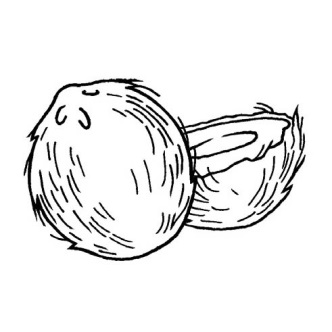 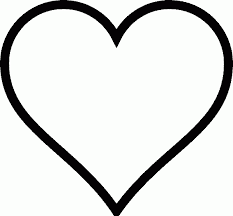 ____CO                  ____RAÇÃO                       MA_____CO______ELHO                   ____BO                        ____VALO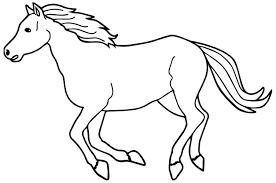 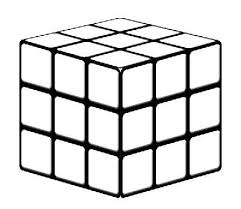 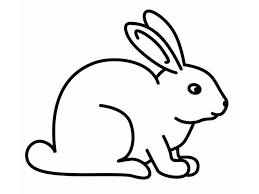 